.Musique Option : Wild Love by Faul&Wad - 2 Restart*Start : On lyrics[1-8] : Vine, V Step, Touch* (Restart 2 – Mur 4), PG à côté PD[9-16] : Vine, V Step, Touch[17-24] : Paddle turn ½ L, Paddle turn ½ R*(Restart 1 – Mur 7: Touch PD à côtéPG)[25-32] : Jazz-Box, Step, Pointe ½ R, JumpNOTA : PD = Pied Droit , PG = Pied Gauche, PdC = Poid du CorpsSmile and enjoy the danceContact : maellynedance@gmail.comLittle Shotgun (fr)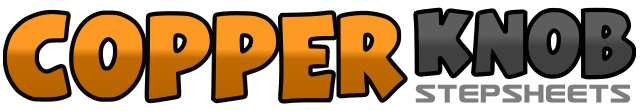 .......Compte:32Mur:2Niveau:Débutant.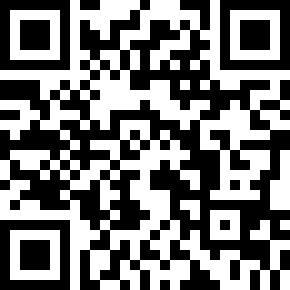 Chorégraphe:Angéline Fourmage (FR) - Juin 2018Angéline Fourmage (FR) - Juin 2018Angéline Fourmage (FR) - Juin 2018Angéline Fourmage (FR) - Juin 2018Angéline Fourmage (FR) - Juin 2018.Musique:Shotgun - George Ezra : (No Restart)Shotgun - George Ezra : (No Restart)Shotgun - George Ezra : (No Restart)Shotgun - George Ezra : (No Restart)Shotgun - George Ezra : (No Restart)........1-2PD à D, PG derrière PD3-4PD à D5-6PD arrière en diagonale D, PG arrière en diagonale G7-8PD devant, Touch PG à côté PD1-2PG à G, PD derrière PG3-4PG à G, PD à côté PG5-6PG DEVANT en diagonale G, PD DEVANT en diagonale D7-8PG arrière, Touch PD à côté PG1-2Pointe PD à D avec 1/8 G, Pointe PD à D avec 1/8 G3-4Pointe PD à D avec 1/8 L, PD à côté PG avec 1/8 G5-6Pointe PG à G avec 1/8 R, Pointe PG à G avec 1/8 D7-8Pointe PG à G avec 1/8 R, PG à G avec 1/8 D1-2Cross PD devant PG, PG arrière3-4PD à D, Touch PG à côté PD5-6PG devant, Pointe PD arrière7-8Faire ½ D (PdC sur PG), Saut DEVANT (PdC sur PG)